Տվյալներ, տեղեկատվություն, գիտելիք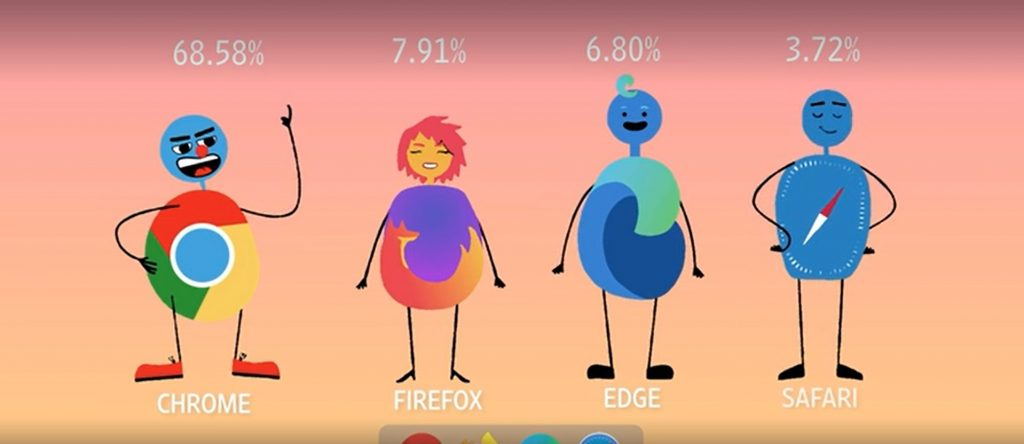 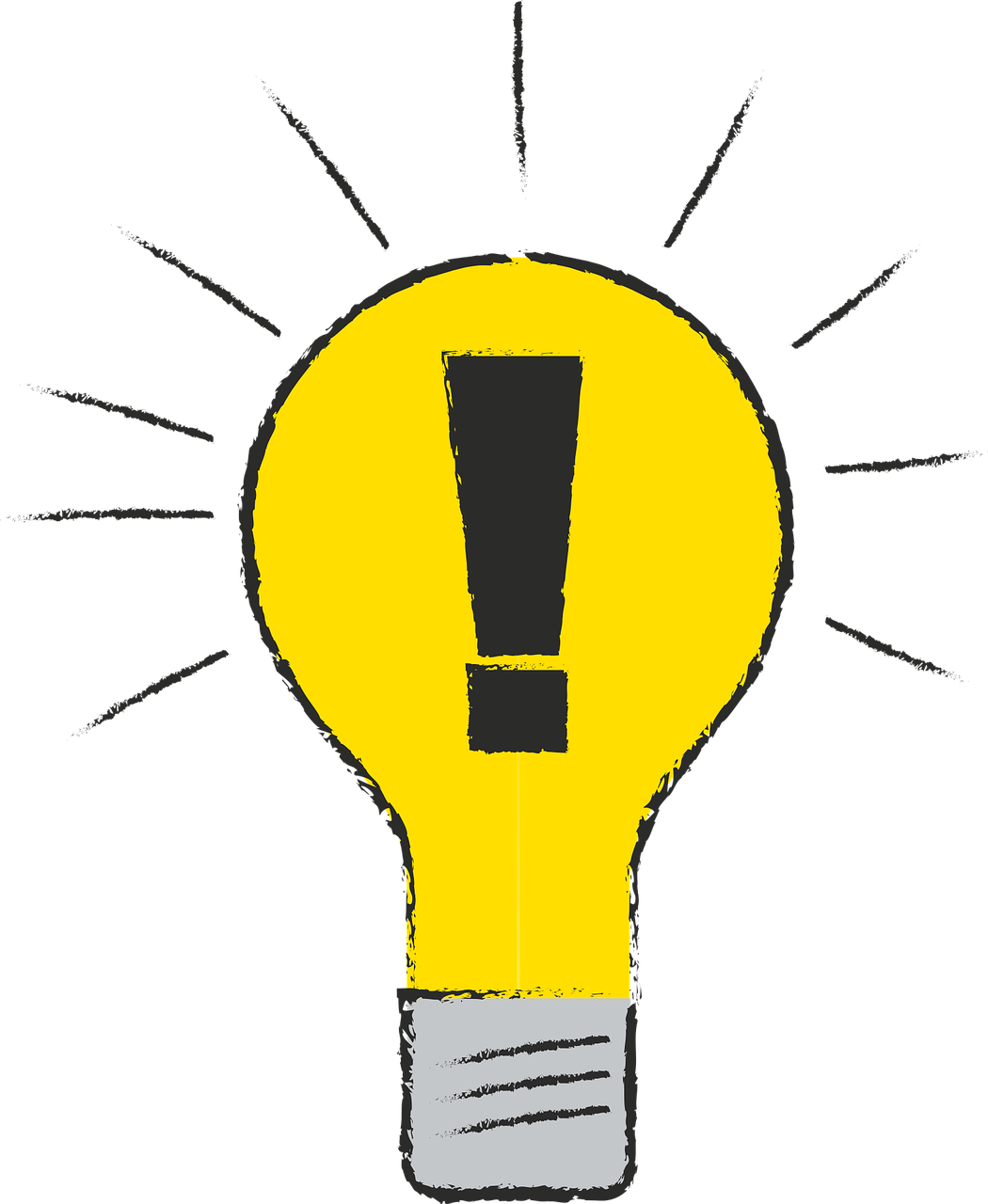 Հարցերին պատասխանելիս ուշադիր եղեք, որ նշեք գրատախտակին բացակայող փորձառություններ։Փորձեք չկրկնել ընկերոջ կողմից նշած նույն փորձառությունը։Մտածեք հարցեր ընկերոջ նշած փորձառության տրամաբանությունը, արդյունավետությունը, լրացուցիչ հանգամանքները պարզելու համար։Ո՞րն է ձեր առաջին գործողությունը, երբ անհրաժեշտ է որևէ երևույթի մասին տեղեկատվություն որոնել և գտնել։ Ու՞մ օգնությանն եք դիմում։ 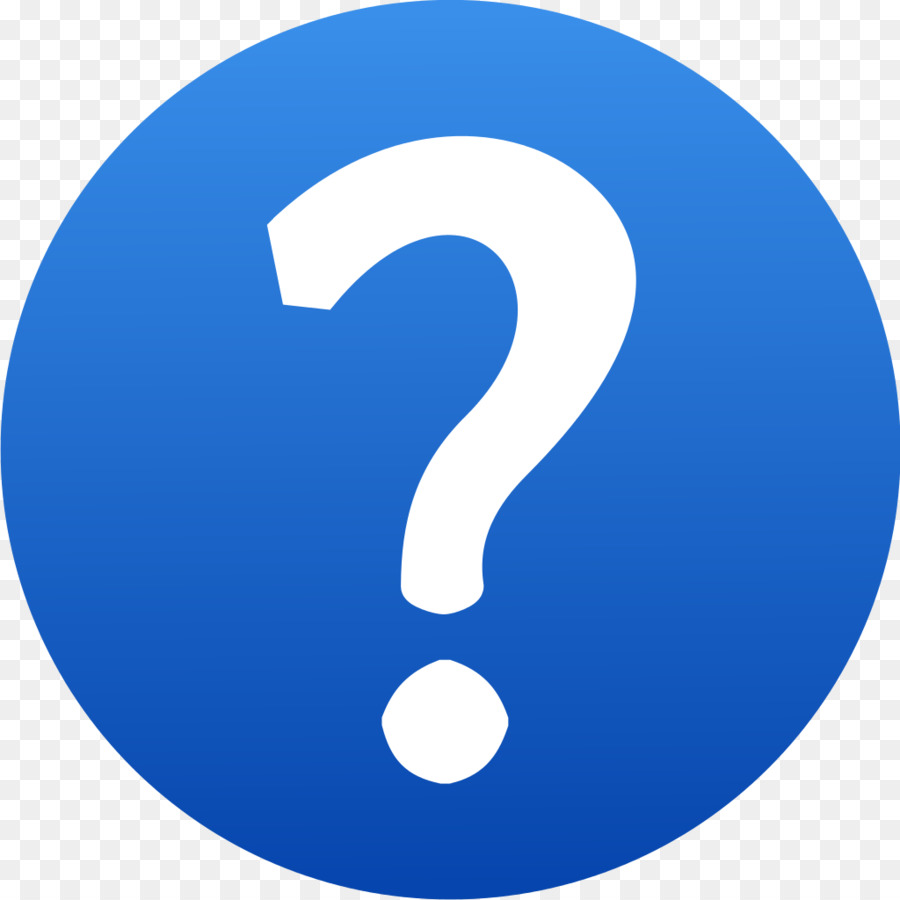 Հնչող պատասխաններ՝ ԱկնարկԻսկ գիտեք, որ դեռ 1974—1987 թվականներին հրատարակվել է առաջին բազմակողմանի հայերեն հանրագիտարանը, որը բաղկացած է 13 հատորից և հանդիսացել է տեղեկատվություն որոնելու և գտնելու կարևորագույն աղբյուր, պարունակում է 36 767 հոդված, համեմատության կարգով ասենք, որ հայերեն առցանց հանրագիտարանում՝ Հայերեն Վիքիպեդիայում այս պահին կա 278 576  հոդված, որն ամեն օր ավելանում է։  Իսկ համացանցում պահպանված միլիարդավոր լայնածավալ և բազմաբնույթ առցանց փաստաթղթերի մեջ անհրաժեշտ որոնումն առավել դյուրին դարձնելու նպատակով մշակվել են տարբեր որոնողական համակարգեր։ 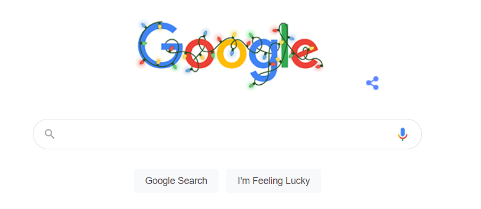 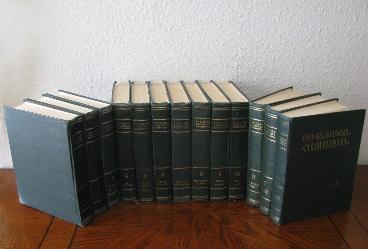 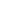 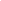 Ո՞ր որոնողական համակարգն եք առավել հաճախ օգտագործում տեղեկատվություն որոնելիս։Հնչող պատասխաններ՝ Հ1Գ1/ Առավել հաճախ կիրառվող որոնման հմակարգեր են՝ Google, Bing, Yandex Որոնման համակարգերով ինֆորմացիա փնտրելու համար ի՞նչ գործընթաց եք իրականացնում։Հնչող պատասխաններ՝Հ2Գ2/ Գրում ենք բանալի բառեր, թեմաների վերնագրեր, կատարում ենք ձայնային որոնում․Որոնման շրջանակն արդյունավետության նկատառումներով նեղացնելու համար ի՞նչ հնարների կարելի է դիմել։ Հնչող պատասխաններ՝Հ3Գ3/  Կարելի է բանալի բառին մեկ այլ բնորոշ բառ ավելացնել։ Որոնման արդյունքները բավարար չլինելու դեպքում  պետք է փորձել ընդհանրացնել հարցը, փոխել բանալի բառը, օգտագործել նոր հոմանիշներ․․․։Ձեր փորձառությունից ելնելով ի՞նչ խորհուրդներ կթվարկեք ինֆորմացիա որոնելու ժամանակը խնայելու և որոնման արդյունքը լավացնելու համար, բերեք մեկ օրինակ։Հնչող պատասխաններ՝Հ4Գ4/ Հարցումները պետք է պարզ լինեն, որոնվող ինֆորմացիան անհրաժեշտ է նկարագրել հնարավորինս քիչ բառերով․․․Հարցումը ձևակերպելիս բանալի-բառերի միջև ո՞ր դեպքում է դրվում + նշանը, ո՞ր դեպքում՝   -  նշանը։ Որոնման ի՞նչ օպերատորներ գիտեք։Հնչող պատասխաններ՝Հ5Գ5/ Յուրաքանչյուր բառի պարտադիր առկայությունը շեշտելու համար բանալի-բառերի միջև պետք է դնել + նշանը, իսկ – (մինուս) նշանի դեպքում կփնտրի այն փաստաթղթերը, որոնք տվյալ բառը չեն պարունակում: site: , weather։ , map։ , .. , * , ՜ , #     [4] ← հղումՁեր ընկերը ուղարկել է  նկար, որը ձեր կարծիքով հեռու է իրականությունից։ Ինչպե՞ս ստանալ նկարի մասին ինֆորմացիա։ Հնչող պատասխաններ՝Հ6Գ6/   Որոնողական համակարգերն ունեն հնարավորություն նաև նկարներով որոնումներ կատարելու համար։ 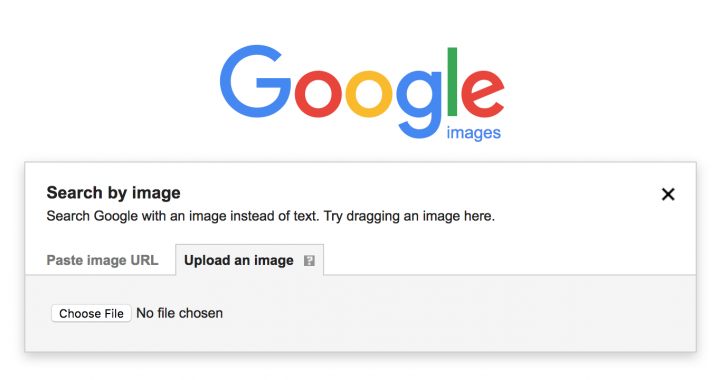 Հանդիպե՞լ են դեպքեր, որ ձեր և ընկերոջ կողմից նույն բանալի բառերով, նույն որոնողական համակարգում տեղեկատվություն որոնելիս, ստանաք տարբեր արդյունքներ։ Հնչող պատասխաններ՝Հ7Գ7/  Բոլոր խոշոր որոնողական համակարգերը փորձում են անհատականացնել որոնման արդյունքները՝ ըստ մոնիտորի դիմաց նստած անձի ներկայացրած տվյալների: Այս երևույթը կոչվում է «զտիչ փուչիկ». օգտատերը տեսնում է միայն այն արդյունքները, որոնք համապատասխանում են իր նախասիրություններին: Ինչպե՞ս է որոնման համակարգը գուշակում ձեր նախասիրությունները։Հնչող պատասխաններ՝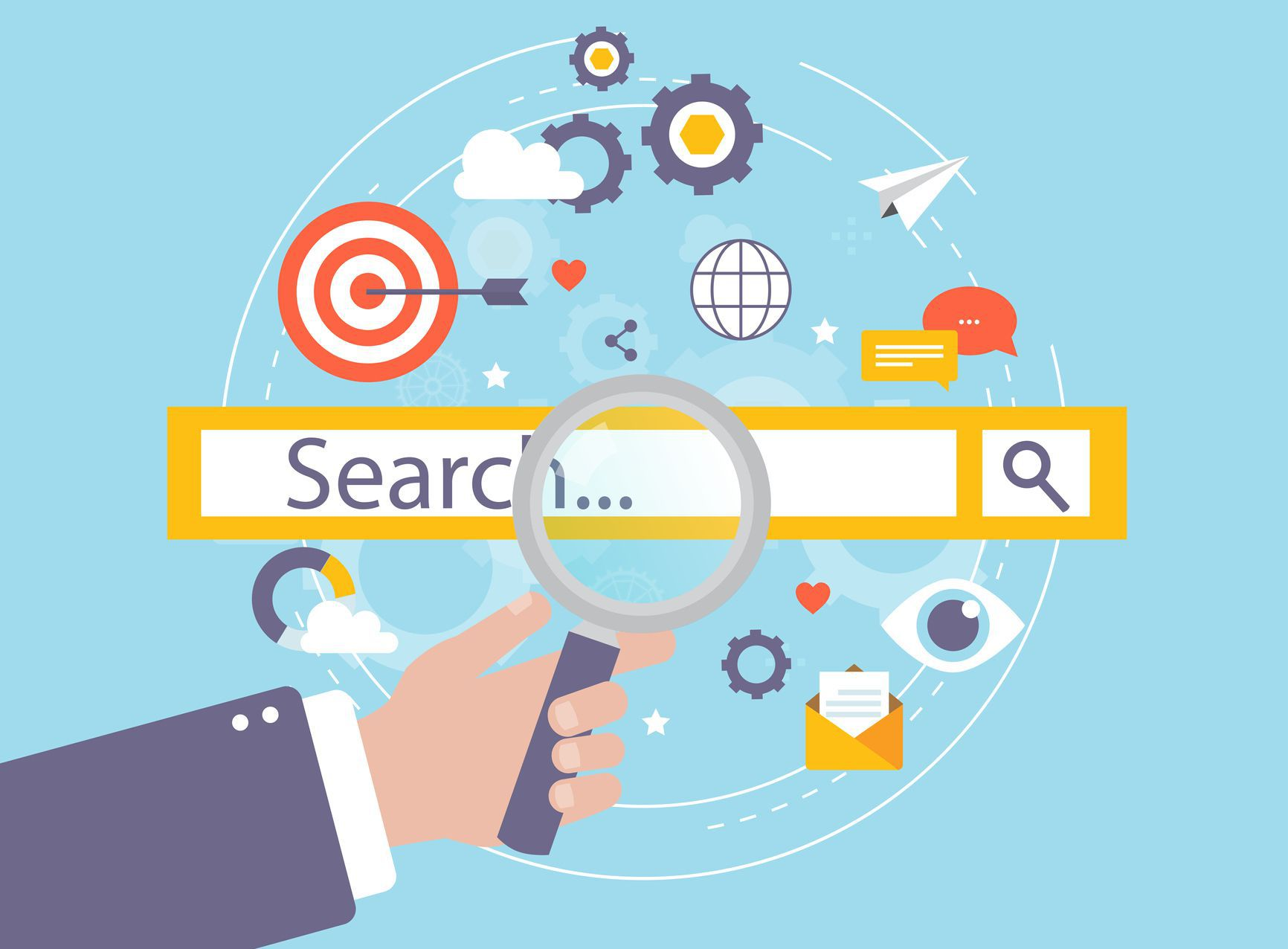 Օգտակար փորձառություններ ինֆորմացիա որոնել բանալի բառերով օգտագործել որոնման օպերատորներ ընդհանրացնել հարցը, օգտագործել հոմանիշներ հարցումները գրել պարզ քիչ բառեր օգտագործել որոնում կատարել ձայնով, նկարներով ֆայլեր որոնելիս նշել ընդլայնումներըԱռաջադրանքԻնտերնետում որոնեք և գտեք տեղեկատվություն ներքոնշյալ նկարների վերաբերյալ․նկար 1նկար 2նկար 3